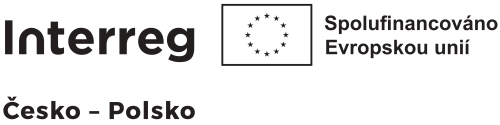 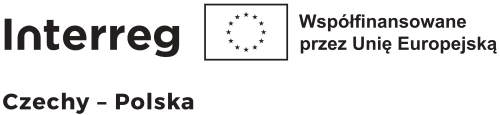 Formulář projektového záměru Formularz propozycji projektowejNázev projektu / Tytuł projektuVedoucí partner / Partner WiodącyPartneři projektu / Partnerzy ProjektowiPopis projektu / Opis projektuIdentifikace problému ve společném území, který projekt řeší / potenciálu, který projekt ve společném území rozvíjí / Identyfikacja problemu w obszarze wspólnym, na który projekt odpowiada / potencjału, który projekt rozwija w obszarze wspólnymJakým způsobem projektové aktivity řeší daný problém / rozvíjí daný potenciál? / W jaki sposób działania projektowe rozwiązują problem/rozwijają potencjał?Co je cílem projektu? / Jaki jest cel projektu?Jakým způsobem přispívá cíl projektu k naplnění specifického cíle dané priority? / W jaki sposób cel projektu przyczynia się do realizacji celu szczegółowego priorytetu?Jak bude zajištěn dlouhodobý přeshraniční efekt projektu? / Jak zostanie zapewnionydługoterminowy efekt transgraniczny projektu?Jaké jsou cílové skupiny projektu? / Jakie są grupy docelowe projektu?Jaké jsou přínosy projektu uvedeným cílovým skupinám? / Jakie korzyści z realizacji projektu odnoszą grupy docelowe?Pouze pro Prioritu 2 (cestovní ruch): Jakým způsobem aktivity projektu navazují na již existující aktvitity v oblasti cestovního ruchu v řešeném regionu? / W jaki sposób działania projektowe opierają się na istniejących działaniach turystycznych w regionie?6. Klíčové aktivity projektu/ Kluczowe działania projektuVýstupové a výsledkové indikátory / Wskaźniki produktu i rezultatuHarmonogram realizace projektu / Harmonogram realizacji projektuPřeshraniční dopad / Wpływ transgranicznyZdůvodnění předložení projektu v rámci programu přeshraniční spolupráce a zdůvodnění přidané hodnoty projektu, tj. do jaké míry očekávané výsledky a dopady projektu budou vyšší než v případě dvou individuálních projektů realizovaných v rámci národních nebo tématicky zaměřených programů.Uzasadnienie złożenia projektu w ramach Programu i wartości dodanej realizacji projektu  w tej formule, tj. tego, w jakim stopniu zakładane rezultaty i oddziaływanie projektu będą większe, niż w przypadku realizacji dwóch indywidualnych projektów w ramach programów narodowych lub tematycznych.Rozpočet / BudźetVšechny částky jsou uvedeny v eurech. /  Wszystkie kwoty są podane w EURO.   01	Náklady na zaměstnance / Koszty personelu02	Kancelářské a administrativní výdaje /  Wydatki biurowe i administracyjne 03	Náklady na cestování a ubytování / Koszty podróży i zakwaterowania04	Náklady na externí poradenství a služby / Koszty ekspertów i  usług  zewnętrznych  05	Výdaje na vybavení / Wydatki na wyposażenie06	Pořízení nemovitostí a stavební práce /  Wydatki na zakup nieruchomości i prace udowlane   07	Výdaje na přípravu projektové žádosti / Wydatki na przygotowanie wniosku projektowego08	Ostatní výdaje opovídající paušálu 40% / Inne wydatki odpowiadające ryczałtowi w wysokości 40 % CZV   Celkové způsobilé výdaje v EUR / Całkowite wydatki kwalifikowalne w EURONV	Nezpůsobilé výdaje  /  Niekwalifikowalne   wydatki CV	Celkové výdaje v EUR / Całkowite wydatki w EURO SD	Sazba dotace v %/ Dotacja w %D	Výše dotace v € / DotacjaNázev organizace / Nazwa podmiotuStát partnera / Kraj partneraPrávní forma / Forma prawnaIČ / NIPKontaktní osoba / Osoba do kontaktuE-mailTelefonNázev organizace / Nazwa podmiotuStát partnera / Kraj partneraPrávní forma / Forma prawnaIČ / NIPKontaktní osoba / Osoba do kontaktuE-mailTelefonČíslo / NumerNázev CZ / Nazwa CZNázev PL / Nazwa PLZapojení partneřiPopis aktivity (CZ) / Opis działalności (CZ)Popis aktivity (PL) / Opis działalności (PL)Spolupráce partnerů během realizace aktivity (CZ) / Współpraca partnerów podczas realizacji działania (CZ)Spolupráce partnerů během realizace aktivity (PL) / Współpraca partnerów podczas realizacji działania (PL)TypČíslo / NumerNázev indikátoru / Nazwa wskaźnika (CZ)Název indikátoru / Nazwa wskaźnika (PL)Výchozí hodnota / Wartość domyślnaPlánovaná hodnota / Planowana wartośćKomentář k plnění indikátoru (CZ) / Komentarz do wykonania wskaźnika (CZ)Komentář k plnění indikátoru (PL) / Komentarz do wykonania wskaźnika (PL)Předpokládaný termín zahájení fyzické realizace projektu Przewidywany termin rozpoczęcia realizacji rzeczowej projektuPředpokládaný termín ukončení fyzické realizace projektu Przewidywany termin zakończenia realizacji rzeczowej projektuPartneři / Partnerzy0102030405060708CZVNVCVSDD8080Celkem za pojekt / Ogółem dla projektu80